Dewdrops Weekly Lesson Plan, June 28-July 2, 2021Tatiana Chihai/ Lana Khomchuk/ Brooke StealingBubbles        Monday      Tuesday Wednesday   Thursday  Friday Concept:BubblesBubbles are Different SizesCirclesBubbles Pop extremely easyReviewCircle Time and Story:Welcome SongsNameBook: Oh, David. By: David Hannon Book: The Wheels on the Bus. By: RaffiBook: Three Little Bonnies. Book: That’s not my Tractor. By: Rachel WellsBook: Choice Discovery Activities:Sensory Table:Waffle BlocksFoam BlockPuzzles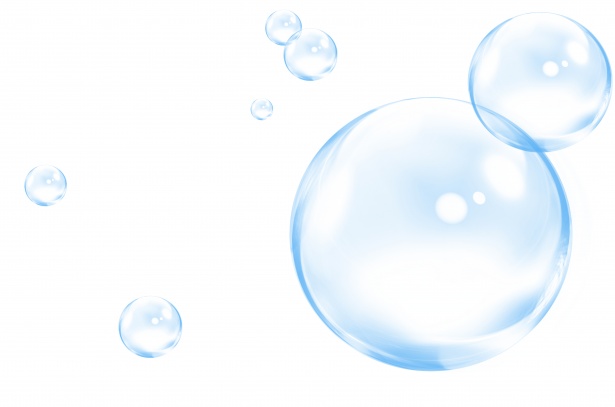 Beads Magnifying GlassArt:Markers and PaperBubble Wrap StampsPainting With CirclesDotters Sensory BagMusic Interaction and Group Games:Song: Old Mcdonald Had a FarmSong: Five Little DucksSong: Family FingerSong: Bumble BeeSong: Black Sheep